Kostanda ArtemExperience:Documents and further information:.Position applied for: ElectricianDate of birth: 20.01.1981 (age: 36)Citizenship: UkraineResidence permit in Ukraine: YesCountry of residence: UkraineCity of residence: MariupolContact Tel. No: +38 (097) 567-56-46E-Mail: artemkostanda@gmail.comSkype: artem kostandaU.S. visa: NoE.U. visa: NoUkrainian biometric international passport: Not specifiedDate available from: 06.09.2017English knowledge: GoodMinimum salary: 1000 $ per month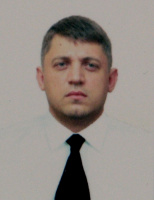 PositionFrom / ToVessel nameVessel typeDWTMEBHPFlagShipownerCrewingElectrician01.11.2016-15.05.2017DAISYDry Cargo3000CKL-MaltaEagle Sipping LTDKonkord Crew CompanyElectrician02.02.2016-28.06.2016ABBAGeneral Cargo22000B&W-IranKalan Kish Shipping CoOdessa Marin Serves